附件2：思想汇报、活动心得、读书笔记格式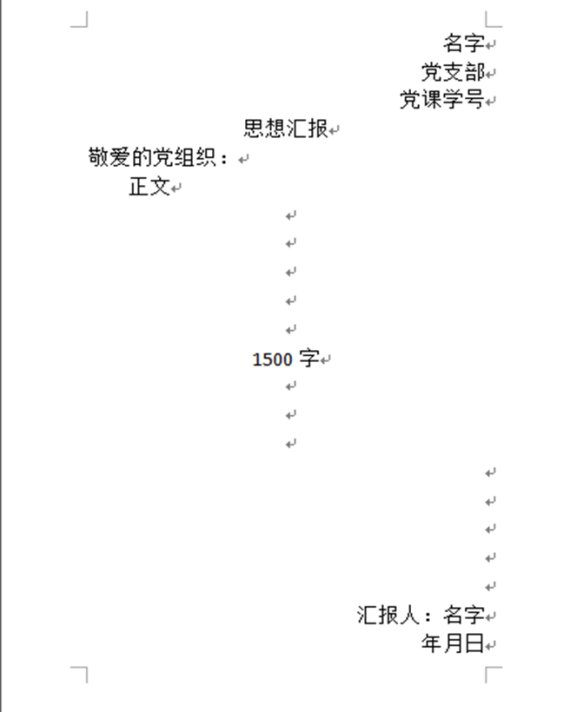 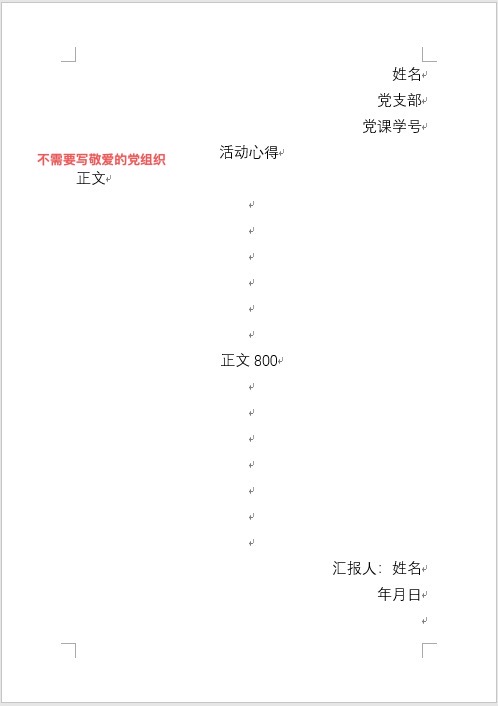 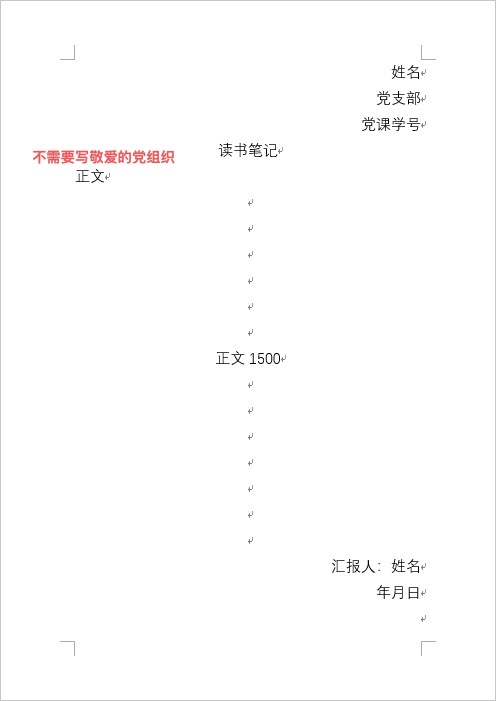 